Erasmus+ ProgrammeKey Action 1 
– Mobility for learners and staff – 
Higher Education Student and Staff MobilityInter-institutional agreement 2016-2021 
between programme countriesMinimum requirements
The institutions named below agree to cooperate for the exchange of students and/or staff in the context of the Erasmus+ programme. They commit to respect the quality requirements of the Erasmus Charter for Higher Education in all aspects related to the organisation and management of the mobility, in particular the recognition of the credits awarded to students by the partner institution.A.	Information about higher education institutionsB.	Mobility numbers per academic yearThe partners commit to amend the table below in case of changes in the mobility data by no later than the end of October in the preceding academic year.
[*Optional: subject area code & name and study cycle are optional. Inter-institutional agreements are not compulsory for Student Mobility for Traineeships or Staff Mobility for Training. Institutions may agree to cooperate on the organisation of traineeship; in this case they should indicate the number of students that they intend to send to the partner country. Total duration in months/days of the student/staff mobility periods or average duration can be indicated if relevant.]C.	Recommended language skillsThe sending institution, following agreement with the receiving institution, is responsible for providing support to its nominated candidates so that they can have the recommended language skills at the start of the study or teaching period:
For more details on the language of instruction recommendations, see the course catalogue of each institution [Links provided on the first page].D.  Additional requirementsFor more details about Application Procedure, please checkhttp://international.cu.edu.tr/Eng/detay.aspx?pageId=1484E.	Calendar1.	Applications/information on nominated students must reach the receiving institution by:[* to be adapted in case of a trimester system]2.	The receiving institution will send its decision within 4 weeks.3.	A Transcript of Records will be issued by the receiving institution no later than 5 weeks after the assessment period has finished at the receiving HEI. 4.	Termination of the agreement. Notice about an unilateral termination of this agreement should be given at least one academic year ahead.	Neither the European Commission nor the National Agencies can be held responsible in case of a conflict.F.	Information1.	Grading systems of the institutionsGrading system at the University of Grading system at the University of Çukurova:					http://eobs.cu.edu.tr/degerlendirme_en.aspx   2.	VisaThe sending and receiving institutions will provide assistance, when required, in securing visas for incoming and outbound mobile participants, according to the requirements of the Erasmus Charter for Higher Education.Information and assistance can be provided by the following contact points and information sources:3.	InsuranceThe sending and receiving institutions will provide assistance in obtaining insurance for incoming and outbound mobile participants, according to the requirements of the Erasmus Charter for Higher Education.The receiving institution will inform mobile participants of cases in which insurance cover is not automatically provided. Information and assistance can be provided by the following contact points and information sources:4.	HousingThe receiving institution will guide incoming mobile participants in finding accommodation, according to the requirements of the Erasmus Charter for Higher Education.Information and assistance can be provided by the following persons and information sources:G.	SIGNATURES OF THE INSTITUTIONS (legal representatives)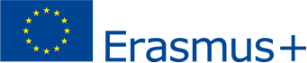 Name of the institution(and department, where relevant)Erasmus codeContact details(email, phone)Website(eg. of the course catalogue)Çukurova University  TR ADANA01Semra Sadık KrupkaErasmus Institutional CoordinatorÇukurova University, International Office, 01330 Sarıçam, Adana, TurkeyTel/Fax: +903223386411http://www.cu.edu.tr/Eng/Default.aspxhttp://eobs.cu.edu.tr/Default_tr.aspxTR ADANA01Department Contact :http://www.cu.edu.tr/Eng/Default.aspxhttp://eobs.cu.edu.tr/Default_tr.aspxFROM[Erasmus code of the sending institution]TO[Erasmus code of the receiving institution]Subject area code
* 
[ISCED]Subject area name
* 
Study cycle
[short cycle, 1st , 2nd or 3rd]
*Number of student mobility periodsFROM[Erasmus code of the sending institution]TO[Erasmus code of the receiving institution]Subject area code
* 
[ISCED]Subject area name
* 
Study cycle
[short cycle, 1st , 2nd or 3rd]
*Student Mobility for Studies
[total number of months of the study periods or average duration*]TR ADANA01TR ADANA01FROM[Erasmus code of the sending institution]TO[Erasmus code of the receiving institution]Subject area code
* 
[ISCED]Subject area name
* 
Number of staff mobility periodsNumber of staff mobility periodsFROM[Erasmus code of the sending institution]TO[Erasmus code of the receiving institution]Subject area code
* 
[ISCED]Subject area name
* 
Staff Mobility for Teaching

[total number of  days of teaching periods or average duration *]Staff Mobility for Training
*
TR ADANA01TR ADANA01 1 person / 1 week        8 hours1 person / 1 week    8 hoursReceiving institution

[Erasmus code]Optional: Subject area Language
of instruction 1Language
of instruction 2Recommended language of instruction levelRecommended language of instruction levelReceiving institution

[Erasmus code]Optional: Subject area Language
of instruction 1Language
of instruction 2Student Mobility for Studies[Minimum recommended level: B1]Staff Mobility for Teaching[Minimum recommended level: B2]TR ADANA01B2B2Receiving institution[Erasmus code]Autumn term*[month]Spring term*[month]TR ADANA0130 June30 DecemberReceiving institutionAutumn termSpring term[Erasmus code][from - to][from - to]TR ADANA01Mid September- End of JanuaryBeginning of February- Mid JuneAchievement ScoreECTS GradeAAA "excellent"BB, BAB "very good"CC, CBC "good"DCD "satisfactory"DDE "sufficient"UB, NA,FG,FFF "failed"Institution 
[Erasmus code]Contact details(email, phone)Website for informationTR ADANA01incoming.erasmus@cu.edu.tr +903223386411http://international.cu.edu.tr/enInstitution 
[Erasmus code]Contact details(email, phone)Website for informationTR ADANA01incoming.erasmus@cu.edu.tr+90322 3386411http://international.cu.edu.tr/enInstitution 
[Erasmus code]Contact details(email, phone)Website for informationTR ADANA01incoming.erasmus@cu.edu.tr+90322 3386411http://international.cu.edu.tr/enInstitution [Erasmus code]Name, functionDateSignatureTR ADANA01Prof. Dr. Mustafa KibarRector